Suite 1 Smart Space, Ground Floor, Enterprise 1UOW Innovations Campus, Squires WayNorth Wollongong NSW 2500To PARKINGParking to Office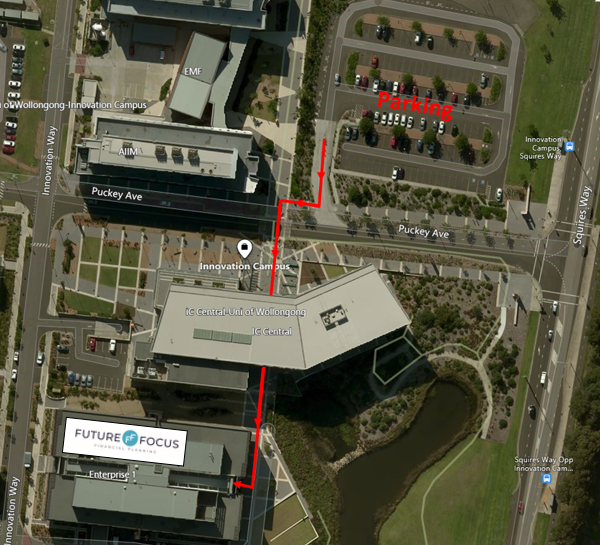 Turn off Squires Way onto Puckey AveTurn right into first car park indicated belowORTurn off Montague St onto Puckey AveDrive through Innovation Way and turn left into car park indicated belowFollowing the below > walk through the iC Central building past Piccolo Me cafe and turn right into the Enterprise 1 building continuing down past the Jade Teapot cafe.Enter the ‘SmartSpace’ office on the far right-hand side of the corridor (Suite 1), and let reception know you have an appointment with Future Focus Financial Planning.Drop Off Zone - Please note if mobility is an issue there is a drop off zone at the front of the building highlighted in the yellow circle. The walk from Parking is flat and wheelchair accessible.